What is happening to the Mother during the 1st Trimester?  (Conception to week 14)Fetal Development weeks 4 to 14DefinitionSigns and SymptomsHealth and NutritionMedical IssuesComplicationsWeek SizeMajor changes in outside formation and structuresMajor changes on inside organs and structures4Poppy seed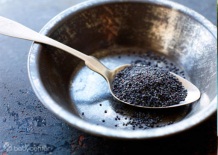 5Sesame seed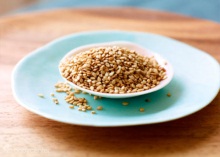 6Lentil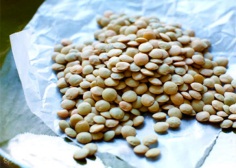 7Blueberry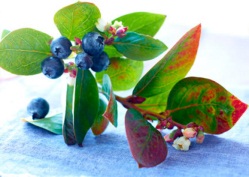 8Kidney bean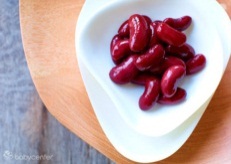 9Small grape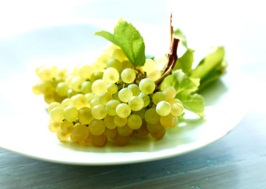 10Kumquat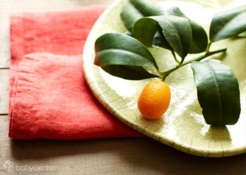 11Fig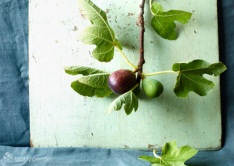 12Lime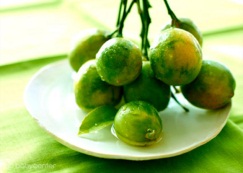 13Pea Pod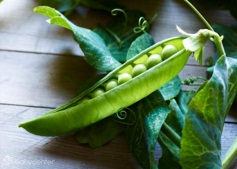 14Lemon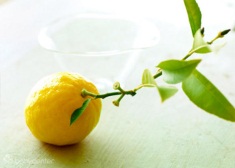 